Publicado en Madrid el 27/11/2019 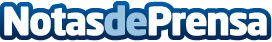 La Fuente de Cibeles, un símbolo de Madrid de gran valor histórico, según TourintaxiLa Fuente de Cibeles es uno de los símbolos de la ciudad de Madrid de mayor valor histórico. Es difícil que los turistas no se paren a contemplar la belleza de esta obra arquitectónica del siglo 18. Tourintaxi explica la historia de la Fuente de Cibeles y algunas curiosidades interesantes sobre ellaDatos de contacto:TourinTaxi.es(+34) 699 865 865Nota de prensa publicada en: https://www.notasdeprensa.es/la-fuente-de-cibeles-un-simbolo-de-madrid-de Categorias: Viaje Madrid Turismo http://www.notasdeprensa.es